Муниципальное бюджетное дошкольное образовательное учреждение «Детский сад комбинированного вида № 7 «Улыбка» г. Канска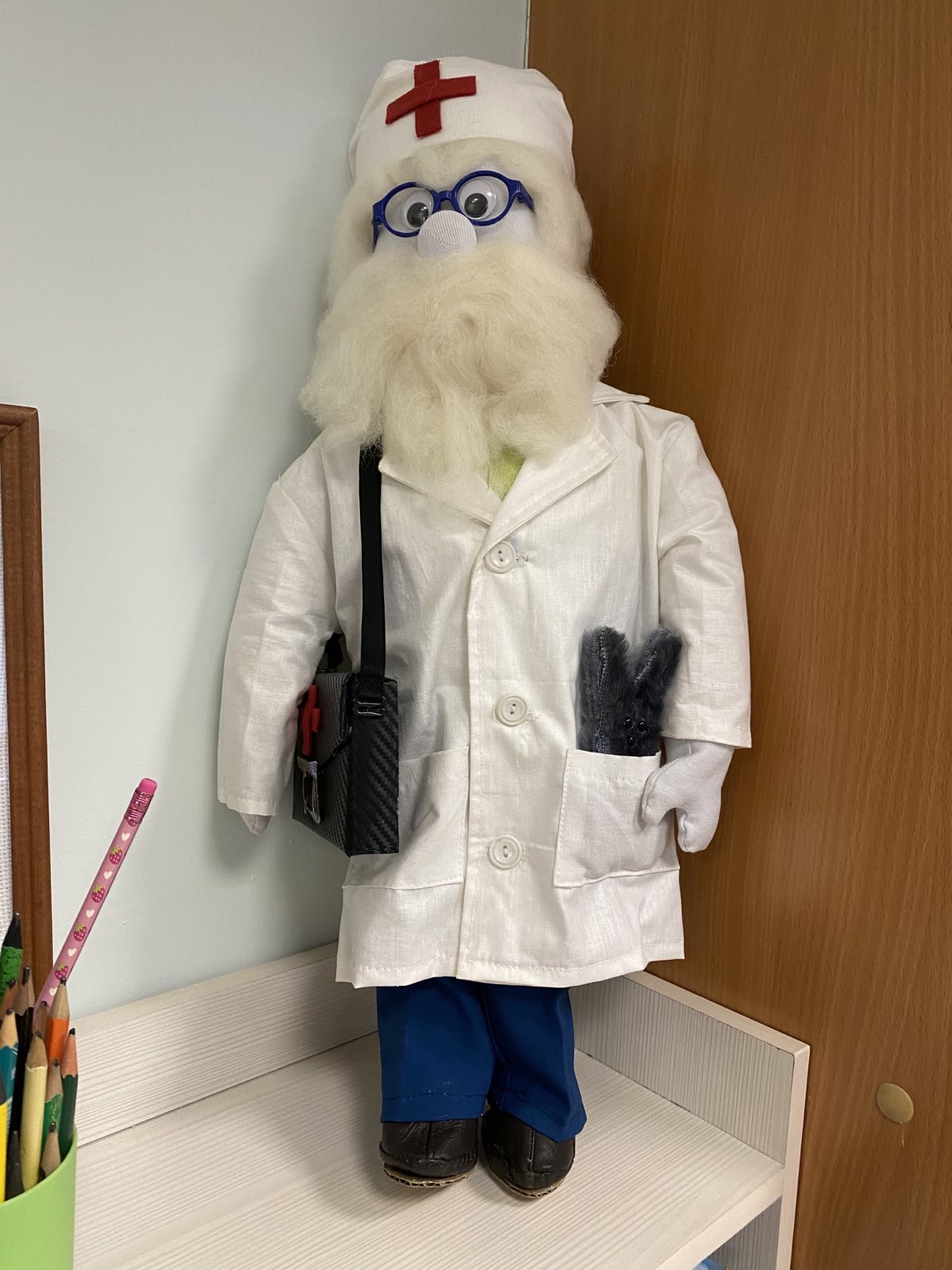 Проект: «По страницам сказок Корнея Чуковского»Тип проекта: познавательно – творческийДлительность: краткосрочныйВозраст: старший  возрастУчастники проекта: педагог, дети, родители воспитанниковАктуальность: Развитие и воспитание ребенка начинается с раннего возраста и главным источником является книга, чаще всего сказка. Корней Чуковский! Улыбнулись? Да, слыша это имя, мы обязательно улыбнемся, ведь его сказки до сих пор несут в себе частичку теплоты, учат нас доброму отношению к людям, сопереживать героям, делать хорошие поступки. Сказки К.И. Чуковского до сих пор актуальны, ведь вкладывая в ребенка эти качества мы с уверенностью можем сказать, что в дальнейшим он обязательно вырастит уверенным в себе человеком.  Цель: способствовать желание детей к чтению художественного слова через творчества К.И.Чуковкого.Задачи: Познакомить с жизнью К.И. Чуковского и прививать желание к его творчеству.  Развить интерес к чтению произведений К.И.Чуковского.Развить творческие способности через эстетическо-художественную деятельность, чтения в кругу семьи.Прививать морально-нравственные чувства через творчества К.И.Чуковского.Предполагаемый результат: - Повышение интереса детей к произведениям К.И.Чуковского- Повышение интереса детей и родителей к семейному чтению.- Создание необходимых условий для развития творческой речевой активности.Итог: создание выставки «Дедушка Корней и его герои»1этап. Подготовительный.- Подобрать художественную литературу по теме.-Подобрать дидактический материал (поместить информацию для родителей, иллюстрации к произведениям К.И.Чуковского, пополнить книжный центр произведениями автора, подобрать видео- аудио сказки).2 этап. Основной.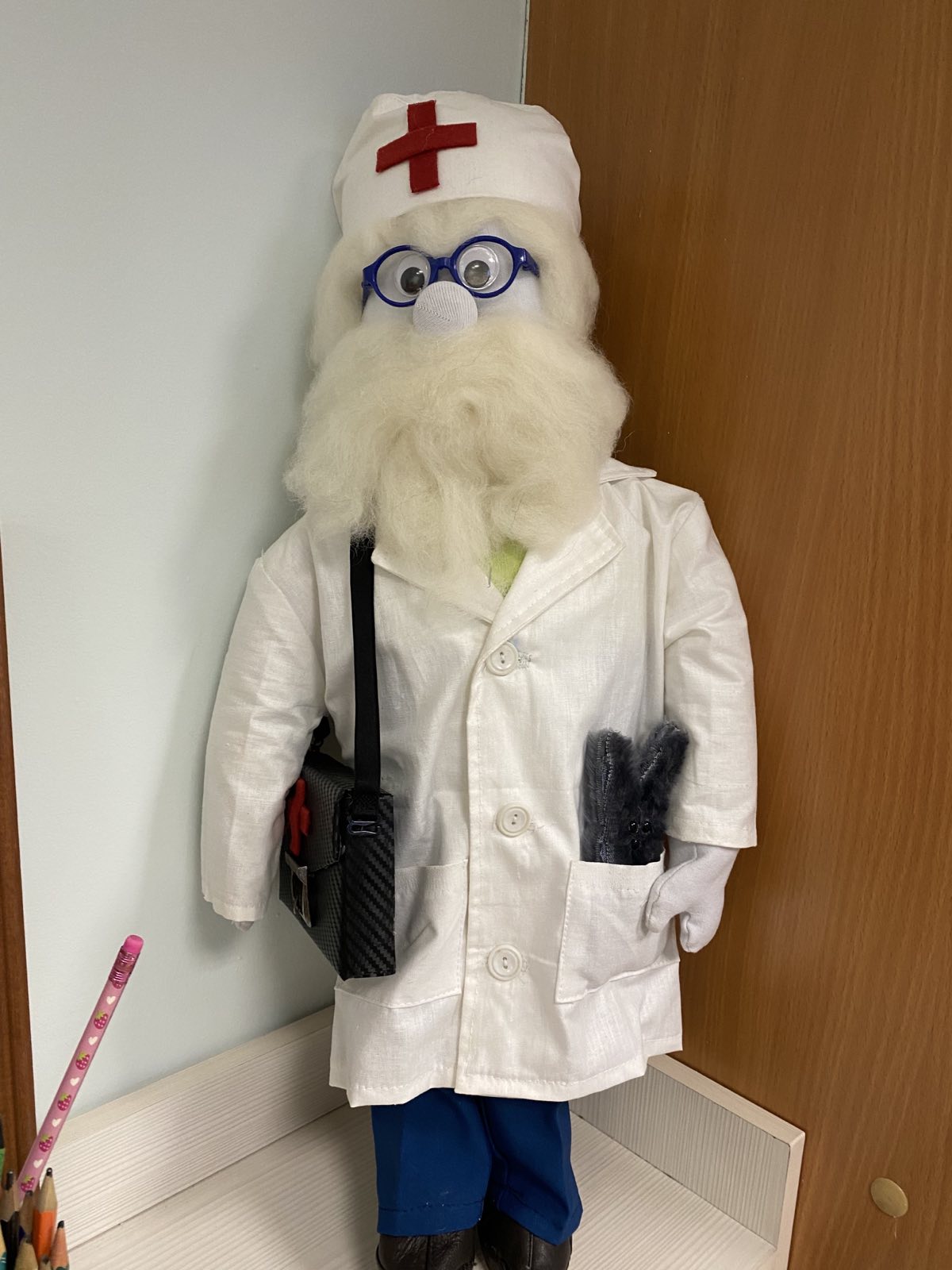 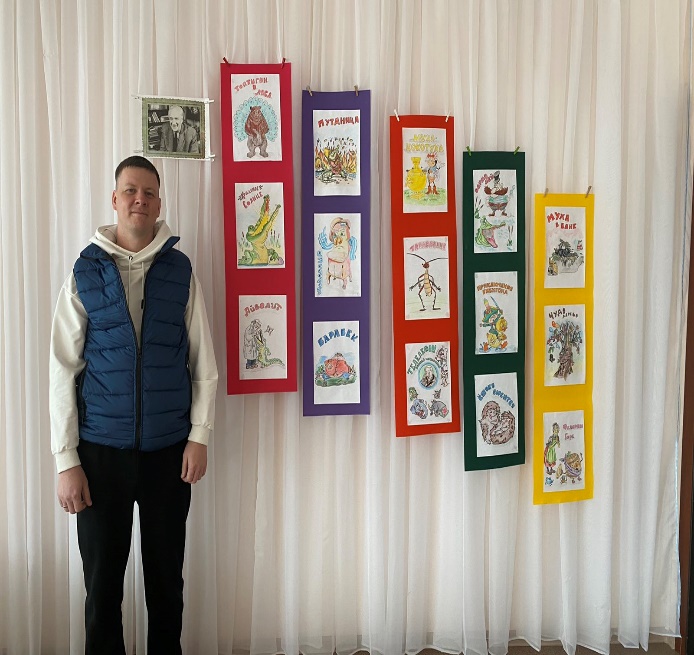 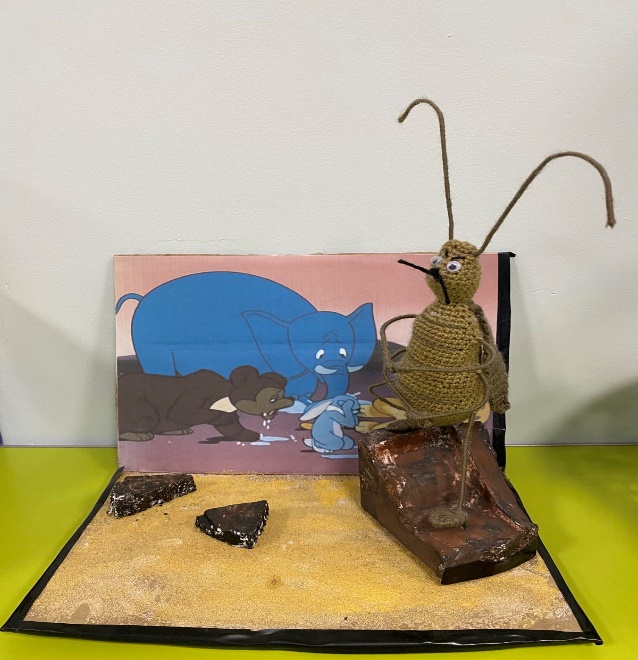 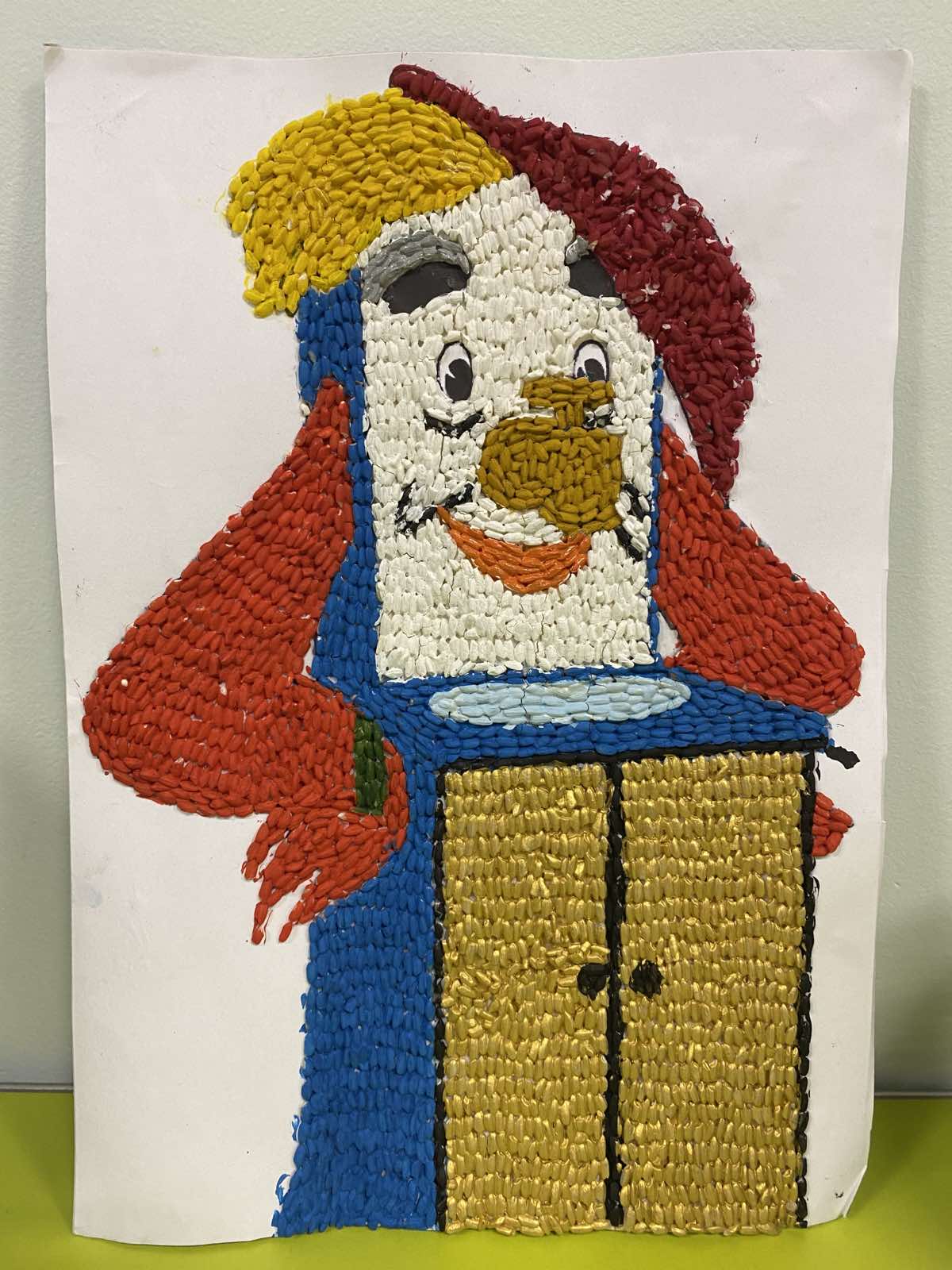 Форма работызадачиЗнакомство с жизнью и творчеством К.И.ЧуковскогоПознакомить детей с творчеством писателя, развивать интерес к его произведениямЧтение малоизвестных сказок К.Чуковского: «Айболит и воробей». «Сказка о царевне Ясносвете», «Топтыгин и лиса», «Топтыгин и Луна». Познакомить детей с малоизвестными сказками. Побуждать интерес к художественной литературе. Развиваем память, внимательность, делать сравнения с популярными произведениями, оценивать поступки героев.Просмотр мультфильмов по произведениям К.И.ЧуковскогоРазвиваем умение слушать, активизируем речевую активность, с помощью известный сказок К.И.ЧуковскогоЛитературная викторина по сказкам К.И.ЧуковскогоПродолжать формировать знания детей о сказках, заинтересованное отношение к творчеству К.И.Чуковского.Дидактическая игра «Отгадай сказку по иллюстрации»Развивать у дошкольников логическое мышление ,  познавательный интерес.Художествно-эстетическое развитие(аппликация)Изготовление аппликации по сказке "Муха Цокотуха". Развиваем фантазию, творческие способности, мелкую моторику рукОрганизовать выставку рисунков по произведениям автораПривлечь к организации выставки родителей.Разыгрывание по ролям сказки «Доктор Айболит»Выявить у детей умение узнавать и называть произведения К.И.Чуковского по иллюстрации. Активизировать речь у детей.Итог: Создание выставки «Дедушка Корней и его герои» Организовать совместно детско-взрослую выставку, развивать  творческую  активность.